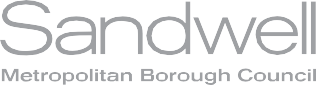 School Non-Teaching Application Form Section 1: Personal Details	 Section 2: Equal Opportunities	As part of our equal opportunities policy we request that you complete the following information. This information is used for monitoring purposes only. All information will be treated as confidential and will not be used when shortlisting or deciding on whether an applicant is successful or unsuccessful in obtaining employment. The information you provide will help us to ensure that our recruitment procedures are fair by allowing us to identify and eliminate potential areas of discrimination. Ethnic Origin	Prefer not to sayAsian or Asian British - Bangladeshi Asian or Asian British - IndianAsian or Asian British - Pakistani Black or Black British - Caribbean Mixed Ethnic - White & AsianMixed Ethnic - White & Black Caribbean Other Ethnic Group - ArabWhite - IrishWhite - Welsh/English/Scottish/N.IrelandAny other ethnic group (not listed) Asian or Asian British - Chinese Asian or Asian British - Other Black or Black British - African Black or Black British - OtherMixed Ethnic - White & Black African Mixed Ethnic Group - OtherWhite - Gypsy or Irish Traveller White - OtherOther Ethnic Group/comments  	 Religion/Belief	 Disability	The Equality Act (2010) defines a disabled person as someone with a physical or mental impairment which has a substantial and long-term adverse effect on his/her ability to carry out normal day-to-day activities.Do you consider yourself to have such a disability? Yes	NoDisability Category Hearing Impairment Learning DisabilityLearning difficulties Mental Health Conditioncontinued on Page 3Neurological conditionPhysical co-ordination difficulties Reduced physical capacity Speech impairmentPrefer not to sayVisual impairment (not correct by spectacles or contact lenses)Mobility impairment OtherPhysical impairment Sensory impairment NoneLong-standing illness or health condition Gender	 Age Range	 Sexual Orientation	Bisexual Heterosexual/straight Lesbian/Gay womanGay manPrefer not to sayPLEASE NOTE SECTIONS 1 & 2 OF THIS APPLICATION FORM WILL BE REMOVED PRIOR TO SHORTLISTINGThis page is deliberately left blank. Section 3: Education, Training & Qualifications	 Secondary/Further	 Academic/Professional	 Relevant training (including short, in-service training)	 Other qualifications, membership of professional bodies	 Section 4: Experience	Please complete the following, starting with your current employment and include all employment. Any employment with temporary work agencies must show the agency as the employer as well as the business where the work was carried out. Please also include any breaks in employment history together with the reason for the break. Please complete the following accurately and include all experience since the age of 16, or since leaving full time education.Please continue on a separate sheet if necessary and attach it with ONE staple in the top left-hand corner of the page. Section 5: Supporting Information	Please use this page to outline any other information that may help your application. Continue on a separate page if necessary and attach it with one staple in the top left- hand corner.Please continue on a separate sheet if necessary and attach it with ONE staple in the top left-hand corner of the page. Section 6: Convictions	Rehabilitation of Offenders Act 1974 (exceptions) Order 1975If you have been convicted of any offence(s), or if there are any proceedings pending against you, please give details.If the Personnel Specification advises you that a Criminal Records Bureau check will be required, the post you are applying for is covered by the Rehabilitation of Offenders Act 1974 (exceptions) Order 1975. This means that you must declare all convictions, including cautions, reprimands and formal warnings for any offence(s) which for other purposes are ‘spent’ under the provisions of the Act.Failure to disclose any previous convictions (including cautions) reprimands and formal warnings could result in dismissal should it be subsequently discovered. Any information given, either when returning this application form or at an interview will be entirely confidential and  will be considered only in relation to this application. Section 7: References	Please provide details below of two referees (one of whom must be your present or most recent employer) who are able to comment on your suitability for the position:If you have previously been employed by Sandwell Council, the unit in which you worked will be asked to confirm details of your employment, including the reason for your leaving. Section 8: Data Protection Act	The information you are providing will be used by Sandwell Metropolitan Borough Council in connection with your application and for assessing your suitability for the post advertised. The information will be shared only in compliance with the law and for the purpose of monitoring the Council’s practices to ensure equality of opportunity.If I am appointed to work with Sandwell MBC, I give my permission for my name and contact details to be provided to the recognised Trade Unions in Sandwell (please tick as applicable).Yes	No Section 9: How  did you find out about this vacancy?	Please indicate where you first saw information about this vacancy.N.B. Canvassing for this appointment will disqualify your application.Please check that all sections of this form have been completed and and if returning by post, that you have signed the declaration on the bottom on page 3. If you e-mail this form you will be asked to sign the form if you are interviewed.P.18/Schools Rev. 04.11This page is deliberately left blank.This page is deliberately left blank.Job title:Application no:OFFICE USE ONLYJob title:Do you currently work for Sandwell Metropolitan Borough Council? Yes	NoAre you on the At Risk Register for Sandwell Council, Sandwell Leisure Trust or Sandwell Homes?	Yes	NoDo you currently work for Sandwell Metropolitan Borough Council? Yes	NoAre you on the At Risk Register for Sandwell Council, Sandwell Leisure Trust or Sandwell Homes?	Yes	NoReference no:Do you currently work for Sandwell Metropolitan Borough Council? Yes	NoAre you on the At Risk Register for Sandwell Council, Sandwell Leisure Trust or Sandwell Homes?	Yes	NoDo you currently work for Sandwell Metropolitan Borough Council? Yes	NoAre you on the At Risk Register for Sandwell Council, Sandwell Leisure Trust or Sandwell Homes?	Yes	NoClosing date:Do you currently work for Sandwell Metropolitan Borough Council? Yes	NoAre you on the At Risk Register for Sandwell Council, Sandwell Leisure Trust or Sandwell Homes?	Yes	NoDo you currently work for Sandwell Metropolitan Borough Council? Yes	NoAre you on the At Risk Register for Sandwell Council, Sandwell Leisure Trust or Sandwell Homes?	Yes	NoTitle:Day/Work Telephone:First name(s):E-Mail address:Last name:Date of birth:Former name(s):NI Number:Home address:Postcode:Details of person to contact in an emergency Name & Address:Postcode:Home Telephone:Emergency Telephone:Job title:Application no:OFFICE USE ONLYReference no:DateDateSchool/College/University (Name & Address)Examination Results (Subject, Level and Grade)From Mth/YrTo Mth/YrSchool/College/University (Name & Address)Examination Results (Subject, Level and Grade)DateDateCollege/University (Name & Address)Examination Results (Subject, Level and Grade)From Mth/YrTo Mth/YrCollege/University (Name & Address)Examination Results (Subject, Level and Grade)DateDateCollege/University/Training Provider (Name & Address)Course Title/ResultsFrom Mth/YrTo Mth/YrCollege/University/Training Provider (Name & Address)Course Title/ResultsCurrent job/post title:Current job/post title:Current job/post title:Current job/post title:Current job/post title:Name & address of employer:Postcode:Name & address of employer:Postcode:Name & address of employer:Postcode:Name & address of employer:Postcode:Name & address of employer:Postcode:Salary/wage:	Grade/scale:Salary/wage:	Grade/scale:Salary/wage:	Grade/scale:Salary/wage:	Grade/scale:Salary/wage:	Grade/scale:How long have you worked/ did you work there?From:	To:From:	To:From:	To:From:	To:How long have you worked/ did you work there?Please state number of years:Please state number of years:Please state number of years:Please state number of years:Do you still work there:YesNoIf YES, period of notice required?If YES, period of notice required?If YES, period of notice required?If YES, period of notice required?If YES, period of notice required?If NO, reason for leavingIf NO, reason for leavingIf NO, reason for leavingIf NO, reason for leavingIf NO, reason for leavingBriefly describe your duties:Briefly describe your duties:Briefly describe your duties:Briefly describe your duties:Briefly describe your duties:DateDateEmployers name & address or your activity if you are/were not employedPosition heldReason for leaving/break in employmentFrom Mth/YrTo Mth/YrEmployers name & address or your activity if you are/were not employedPosition heldReason for leaving/break in employmentDateType of OffenceSentence/Fine ImposedCommentsName:Name:Address:Postcode:Address:Postcode:Telephone no:Telephone no:E-Mail address:E-Mail address:Occupation:Occupation:Job CentreFish 4 Jobs WebsiteLocal NewspaperRegional Website wmjobs.co.ukNational NewspaperFrom Friend or ColleagueSpecialised PublicationSandwell’s Jobs Opportunity BulletinSandwell’s Jobs WebsiteOther, please specifyMonster’s Jobs Website